Visegrad Group Academies ForumLiblice,11-13 September 2018List of participantsHungarian Academy of Sciences:Prof Mihály Pósfai, member of the PresidiumMr Gergely Bőhm – Director, Department for International RelationsYRA Laureate: Dr Bence PéterfiPolish Academy of Sciences:Prof Jerzy Duszyński – PresidentProf Elżbieta Frąckowiak – Vice-President Dr Anna Plater-Zyberk – Director, International Cooperation DepartmentYRA Laureate: Dr Anna Paulina Orłowska Slovak Academy of Sciences:Prof Peter Samuely, Vice-President Dr Dušan Gálik, Vice President Ms Monika Hucáková, SpokespersonYRA Laureate: Dr Angelika HerucováCzech Academy of Sciences:Prof Eva Zažímalová, PresidentProf Jan Řídký, Vice-PresidentDr Zdenek Havlas, Vice-President Dr Martin Bilej, member of the Academy Council BureauProf. Ladislav Kavan, member of the Academy Council Dr Hana Sychrová, member of Academy CouncilDr Taťána Petrasová, member of Academy CouncilMs Karolína Rachačová, Director, Division of International CooperationYRA Laureate: Mr Martin ŠormAustrian Academy of Sciences:Prof Anton Zeilinger – PresidentSlovenian Academy of Sciences and ArtsProf Tadej Bajd – PresidentThe Royal SocietyProf Ulrike Tillmann The British EmbassyBarbora Skálová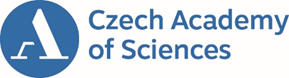 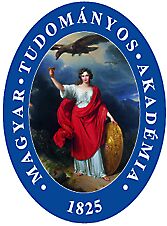 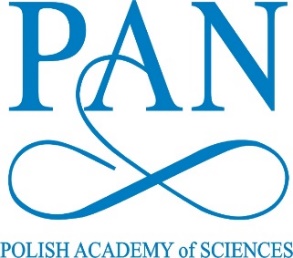 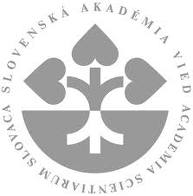 